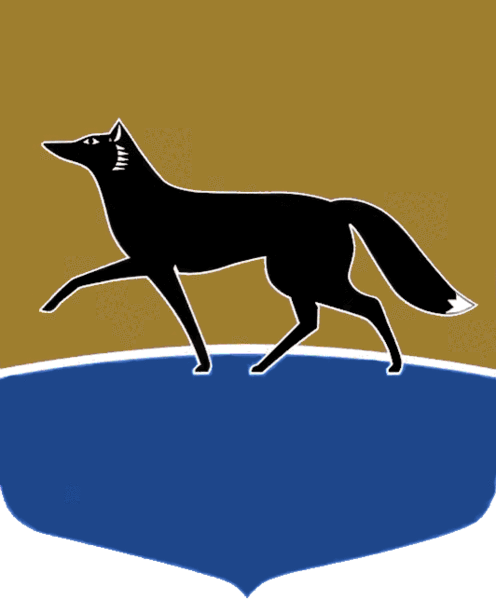 «27» ноября 2019 г.	№ 45О плане работы Думы города 
на декабрь 2019 годаВ соответствии с Регламентом Думы города, утверждённым решением Думы города от 27.04.2006 № 10-IV ДГ, в целях организации деятельности Думы города:Провести по адресу: ул. Восход, 4 (зал заседаний Думы города):1)		9 – 18 декабря 2019 года заседания постоянных комитетов 
и депутатские слушания по вопросам проекта повестки дня тридцать первого заседания Думы города и вопросам, обозначенным в графике, согласно приложению 1 к постановлению;2)		18 декабря 2019 года заседание депутатского объединения Всероссийской политической партии «ЕДИНАЯ РОССИЯ» в Думе города Сургута;3)		20 декабря 2019 года в 10-00 тридцать первое заседание Думы города по вопросам проекта повестки дня согласно приложению 2 
к постановлению.2. Считать возможным внесение изменений в приложения 1, 2 
к постановлению с учётом предложений субъектов правотворческой инициативы без внесения изменений в настоящее постановление.3. Субъектам правотворческой инициативы представить в Думу города:1) не позднее 29 ноября 2019 года оригиналы проектов решений 
по вопросам, включённым в проект повестки дня тридцать первого заседания Думы города, подготовленные и согласованные в порядке, установленном Регламентом Думы города;2) не позднее 5 декабря 2019 года оригиналы проектов решений 
по дополнительным вопросам, вносимым в проект повестки дня тридцать первого заседания Думы города, подготовленные и согласованные 
в порядке, установленном Регламентом Думы города.4. Аппарату Думы города:1) в однодневный срок с момента представления в аппарат направить 
в Контрольно-счетную палату города проекты решений по вопросам, включённым в проект повестки дня тридцать первого заседания Думы города;2) уточнить сведения о докладчиках по вопросам проекта повестки 
дня тридцать первого заседания Думы города и вопросам, выносимым 
для рассмотрения на заседаниях постоянных комитетов Думы города, депутатских слушаниях, в сроки, установленные Регламентом Думы города;3) обеспечить опубликование настоящего постановления в средствах массовой информации.5. Контрольно-счетной палате города в соответствии с полномочиями 
и в сроки, установленные законодательством и муниципальными нормативными правовыми актами, подготовить и направить в Думу города заключения по проектам решений по вопросам, включённым в проект повестки дня тридцать первого заседания Думы города.6. Администрации города представить в Думу города информацию 
о докладчиках (содокладчиках) и присутствующих по вопросам проекта повестки дня тридцать первого заседания Думы города и вопросам, выносимым для рассмотрения на заседаниях постоянных комитетов Думы города, депутатских слушаниях, в сроки, установленные Регламентом Думы города.7. Контроль за выполнением настоящего постановления оставляю 
за собой.Председатель Думы 					                      Н.А. КраснояроваПриложение 1к постановлению Председателя Думы городаот 27.11.2019 № 45График заседаний постоянных комитетов Думы города и депутатских слушаний на декабрь 2019 годаПриложение 2к постановлению Председателя Думы города от 27.11.2019 № 45 ПроектПовестка днятридцать первого заседания Думы города20 декабря 2019 года10-00Зал заседаний Думыгорода, ул. Восход, 41. 	О бюджете городского округа город Сургут на 2020 год и плановый 
период 2021 – 2022 годов.Готовит	Администрация города(по предложению Главы города Шувалова В.Н.)2.	О внесении изменений в решение Думы города от 25.12.2018 
№ 380-VI ДГ «О бюджете городского округа город Сургут на 2019 год 
и плановый период 2020 – 2021 годов».Готовит	Администрация города(по предложению Главы города Шувалова В.Н.)3.	О внесении изменений в решение Думы города от 02.10.2018 
№ 326-VI ДГ «О предоставлении дополнительной меры социальной поддержки по оплате содержания жилых помещений отдельным категориям граждан». Готовит	Администрация города(по предложению Главы города Шувалова В.Н.)4.	О внесении изменений в решение городской Думы от 28.06.2005 
№ 475-III ГД «Об утверждении Правил землепользования и застройки 
на территории города Сургута».Готовит	Администрация города(по предложению Главы города Шувалова В.Н.)5.	О внесении изменений в решение городской Думы от 28.06.2005 
№ 475-III ГД «Об утверждении Правил землепользования и застройки 
на территории города Сургута».Готовит	Администрация города(по предложению Главы города Шувалова В.Н.)6. О внесении изменений в решение городской Думы от 28.06.2005 
№ 475-III ГД «Об утверждении Правил землепользования и застройки 
на территории города Сургута».Готовит	Администрация города(по предложению Главы города Шувалова В.Н.)7. О плане работы Думы города на I полугодие 2020 года.Готовит	Дума города (по предложению Председателя Думы города Краснояровой Н.А.)№п/пВопросСтатус вопросаИнициаторвопросаОснование для рассмотренияОтветственный за подготовку09 декабря 2019 года (10-00) – депутатские слушания09 декабря 2019 года (10-00) – депутатские слушания09 декабря 2019 года (10-00) – депутатские слушания09 декабря 2019 года (10-00) – депутатские слушания09 декабря 2019 года (10-00) – депутатские слушания09 декабря 2019 года (10-00) – депутатские слушания1.О распределении бюджетных ассигнований департамента финансов Администрации города, департамента образования Администрации города (включая подведомственные учреждения), Контрольно-счетной палаты города и Думы города в рамках предварительного рассмотрения проекта решения Думы города «О бюджете городского округа город Сургут на 2020 год и плановый период 2021 – 2022 годов»Вопрос длярассмотрениянадепутатскихслушанияхПредседательДумы городаКраснояроваН.А.ДополнительныйвопросДума города11 декабря 2019 года (14-30) – депутатские слушания11 декабря 2019 года (14-30) – депутатские слушания11 декабря 2019 года (14-30) – депутатские слушания11 декабря 2019 года (14-30) – депутатские слушания11 декабря 2019 года (14-30) – депутатские слушания11 декабря 2019 года (14-30) – депутатские слушания1.О распределении бюджетных ассигнований Администрации города, департамента городского хозяйства Администрации города и департамента архитектуры и градостроительства Администрации города (включая подведомственные учреждения) в рамках предварительного рассмотрения проекта решения Думы города «О бюджете городского округа город Сургут на 2020 год и плановый период 2021 – 2022 годов»Вопрос длярассмотрениянадепутатскихслушанияхПредседательДумы городаКраснояроваН.А.ДополнительныйвопросДума города16 декабря 2019 года (14-30) – заседание постоянного комитета Думы города по бюджету, налогам, финансам и имуществу16 декабря 2019 года (14-30) – заседание постоянного комитета Думы города по бюджету, налогам, финансам и имуществу16 декабря 2019 года (14-30) – заседание постоянного комитета Думы города по бюджету, налогам, финансам и имуществу16 декабря 2019 года (14-30) – заседание постоянного комитета Думы города по бюджету, налогам, финансам и имуществу16 декабря 2019 года (14-30) – заседание постоянного комитета Думы города по бюджету, налогам, финансам и имуществу16 декабря 2019 года (14-30) – заседание постоянного комитета Думы города по бюджету, налогам, финансам и имуществу1.О внесении изменений в решение Думы города от 25.12.2018 № 380-VI ДГ «О бюджете городского округа город Сургут 
на 2019 год и плановый период 2020 – 2021 годов»Вопрос для рассмотрения на заседании Думы городаГлава города Шувалов В.Н.План работы на II полугодие 2019 годаАдминистрация города2.О бюджете городского округа город Сургут на 2020 год 
и плановый период 2021 – 2022 годовВопрос для рассмотрения на заседании Думы городаГлава города Шувалов В.Н.План работы на II полугодие 2019 годаАдминистрация города3.О внесении изменений в решение Думы города от 02.10.2018 № 326-VI ДГ «О предоставлении дополнительной меры социальной поддержки по оплате содержания жилых помещений отдельным категориям граждан»Вопрос для рассмотрения на заседании Думы городаГлава города Шувалов В.Н.План работы на II полугодие 2019 годаАдминистрация города17 декабря 2019 года (10-00) – заседание постоянного комитета Думы города по нормотворчеству, информационной политике и правопорядку17 декабря 2019 года (10-00) – заседание постоянного комитета Думы города по нормотворчеству, информационной политике и правопорядку17 декабря 2019 года (10-00) – заседание постоянного комитета Думы города по нормотворчеству, информационной политике и правопорядку17 декабря 2019 года (10-00) – заседание постоянного комитета Думы города по нормотворчеству, информационной политике и правопорядку17 декабря 2019 года (10-00) – заседание постоянного комитета Думы города по нормотворчеству, информационной политике и правопорядку17 декабря 2019 года (10-00) – заседание постоянного комитета Думы города по нормотворчеству, информационной политике и правопорядку1.О плане работы Думы города на I полугодие 2020 годаВопрос для рассмотрения на заседании Думы городаПредседательДумы городаКраснояроваН.А.План работы на II полугодие 2019 годаДума города2. О перечне аварийно-опасных участков дорог и реализации Администрацией города в 2019 году первоочередных мер, направленных на устранение причин и условий совершения дорожно-транспортных происшествийВопрос для рассмотрения на заседании комитетаПредседатель комитетаГолодюк В.И.План работы на II полугодие 2019 годаАдминистрация города17 декабря 2019 года (14-30) – заседание постоянного комитета Думы города по городскому хозяйству и перспективному развитию города17 декабря 2019 года (14-30) – заседание постоянного комитета Думы города по городскому хозяйству и перспективному развитию города17 декабря 2019 года (14-30) – заседание постоянного комитета Думы города по городскому хозяйству и перспективному развитию города17 декабря 2019 года (14-30) – заседание постоянного комитета Думы города по городскому хозяйству и перспективному развитию города17 декабря 2019 года (14-30) – заседание постоянного комитета Думы города по городскому хозяйству и перспективному развитию города17 декабря 2019 года (14-30) – заседание постоянного комитета Думы города по городскому хозяйству и перспективному развитию города1-3.О внесении изменений в решение городской Думы 
от 28.06.2005 № 475-III ГД «Об утверждении Правил землепользования и застройки на территории города Сургута»Вопрос для рассмотрения на заседании Думы городаГлава города Шувалов В.Н.План работы на II полугодие 2019 годаАдминистрация города18 декабря 2019 года (14-30) – депутатские слушания18 декабря 2019 года (14-30) – депутатские слушания18 декабря 2019 года (14-30) – депутатские слушания18 декабря 2019 года (14-30) – депутатские слушания18 декабря 2019 года (14-30) – депутатские слушания18 декабря 2019 года (14-30) – депутатские слушания1.Вопросы тридцать первого заседания Думы города18 декабря 2019 года (15-15) – заседание депутатского объединения Всероссийской политической партии «ЕДИНАЯ РОССИЯ» 
в Думе города Сургута18 декабря 2019 года (15-15) – заседание депутатского объединения Всероссийской политической партии «ЕДИНАЯ РОССИЯ» 
в Думе города Сургута18 декабря 2019 года (15-15) – заседание депутатского объединения Всероссийской политической партии «ЕДИНАЯ РОССИЯ» 
в Думе города Сургута18 декабря 2019 года (15-15) – заседание депутатского объединения Всероссийской политической партии «ЕДИНАЯ РОССИЯ» 
в Думе города Сургута18 декабря 2019 года (15-15) – заседание депутатского объединения Всероссийской политической партии «ЕДИНАЯ РОССИЯ» 
в Думе города Сургута18 декабря 2019 года (15-15) – заседание депутатского объединения Всероссийской политической партии «ЕДИНАЯ РОССИЯ» 
в Думе города Сургута20 декабря 2019 года (10-00) – тридцать первое заседание Думы города20 декабря 2019 года (10-00) – тридцать первое заседание Думы города20 декабря 2019 года (10-00) – тридцать первое заседание Думы города20 декабря 2019 года (10-00) – тридцать первое заседание Думы города20 декабря 2019 года (10-00) – тридцать первое заседание Думы города20 декабря 2019 года (10-00) – тридцать первое заседание Думы города